Montour Football Booster Meeting Minutes from 7/9/19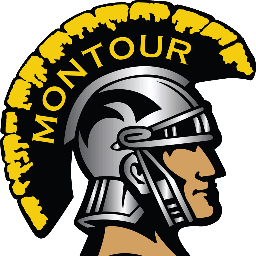 Attendees(listed by family): Asque, Berfield, Gracy, Halaja, Halbedl, Hensley, Hill, Hopper, Janeda, Lugaile, Magliocco, McLaurin, Padezanin, Perez, Persinger, Persinger, Rathway, Rippole, Sobeck, Sprys, Weber, Weyant, WilsherBoard Members Present: Flint (Wife), Jones, McGarry, SonsonCall to Order by Craig SonsonReview of Meeting Notes by Brandi FlintFinancial Report by Dana McGarry, end balance as of meeting time $25,907.81No outstanding checks.Coach’s Report by Coach Lou:Summer workouts going well with 95% attendanceEquipment will be handed out the last week of JulyHeat acclimation starts August 5thLooking to feed both teams for the scrimmage with RinggoldWorking on getting another 7 on 7 game with Mt LeboNew Business by Craig Sonson:New refrigeratorCommittee’s – Kickoff picnic, golf outing, senior night, banquet, program/sponsorsTeam dinner sign upGolf outing sign up onlineCamp lunch help sign up – DOES NOT COUNT AS CONCESSION STAND DUTYConcession stand fee $100 – work 2 slots $100 reimbursementSponsor forms, program ads, senior bio all due Aug 1stPlayers of the gameInflatable helmetAll fundraiser money needs turned in by August 13thOpen for Questions, Ideas and Concerns:Autumn Sprys looking for help serving lunch for campMeeting Adjourned: Craig Sonson @ 7:34pmNext meeting 9/3/19 7PM Location TBD  